«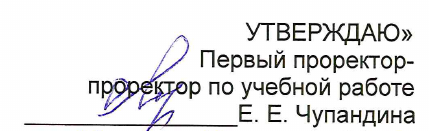 «___»________________ 2016 г.ПРОГРАММАгосударственной итоговой аттестациидля обучающихся по программам подготовкинаучно-педагогических кадров в аспирантуре_____________33.06.01 Фармациякод, наименование направления подготовкинаправленность: 14.04.03 – Организация фармацевтического делакафедра управления и экономики фармации и фармакогнозииучебный год 2019/20Рекомендована Ученым советом фармацевтического факультетаПротокол №1500-08 от 22.06.16 1. ПОЯСНИТЕЛЬНАЯ ЗАПИСКА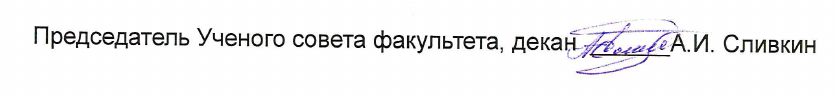 Государственная итоговая аттестация (ГИА) аспиранта является обязательной и осуществляется после освоения в полном объеме основной образовательной программы подготовки научно-педагогических кадров по направлению 33.06.01 Фармация. Она включает подготовку и сдачу государственного экзамена и представление научного доклада об основных результатах подготовленной научно-квалификационной работы (диссертации).Итоговые аттестационные испытания предназначены для оценки сформированности универсальных, общепрофессиональных и профессиональных компетенций выпускника аспирантуры, определяющих его подготовленность к решению профессиональных задач, установленных Федеральным государственным образовательным стандартом высшего образования (ФГОС ВО) по направлению 33.06.01 Фармация (уровень подготовки кадров высшей квалификации).При условии успешного прохождения всех установленных видов итоговых аттестационных испытаний, входящих в ГИА, выпускнику аспирантуры присваивается квалификация «Исследователь. Преподаватель-исследователь» и выдается диплом государственного образца.Цель ГИА.Целью ГИА является определение соответствия результатов освоения выпускником аспирантуры основной образовательной программы подготовки научно-педагогических кадров требованиям ФГОС ВО по направлению 33.06.01 Фармация.Задачи ГИА.Задачами ГИА являются:1) оценка степени подготовленности выпускника аспирантуры к основным видам профессиональной деятельности: научно-исследовательской деятельности в области фармацевтических наук, преподавательской деятельности в области фармацевтических наук;2) оценка уровня сформированности у выпускника аспирантуры необходимых компетенций, степени владения выпускником знаниями, умениями и навыками, требуемыми для успешной профессиональной деятельности;3) оценка результатов подготовленной научно-квалификационной работы (диссертации) и степени готовности выпускника аспирантуры к ее защите в диссертационном совете соответствующего профиля.Место ГИА в структуре основной образовательной программы аспирантуры.ГИА завершает освоение основной образовательной программы подготовки научно-педагогических кадров в аспирантуре. ГИА относится к Блоку 4 «Государственная итоговая аттестация» ФГОС ВО по направлению 33.06.01 Фармация и, согласно учебному плану, проводится в последнем семестре обучения в аспирантуре: в 6-м семестре при очной форме обучения, в 8-м семестре при заочной форме обучения.Виды и трудоемкость ГИА.В соответствии с ФГОС ВО по направлению 33.06.01 Фармация в Блок 4 «Государственная итоговая аттестация» входят: подготовка и сдача государственного экзамена; представление научного доклада об основных результатах подготовленной научно-квалификационной работы (диссертации). Проводятся в указанной последовательности.Общая трудоемкость ГИА составляет 9 зачетных единиц (324 часа).Требования к результатам освоения обучающимся основной образовательной программы по направлению 33.06.01 Фармация.В соответствии с ФГОС ВО по направлению 33.06.01 Фармация у выпускника аспирантуры должны быть сформированы:а) универсальные компетенции, не зависящие от конкретного направления подготовки;б) общепрофессиональные компетенции, определяемые направлением подготовки 33.06.01 Фармация;в) профессиональные компетенции, определяемые направленностью основной образовательной программы по направлению 33.06.01 Фармация: 14.04.03  – организация фармацевтического дела.2. ГОСУДАРСТВЕННЫЙ ЭКЗАМЕНГосударственный экзамен является составной частью ГИА аспирантов по направлению 33.06.01 Фармация (уровень подготовки кадров высшей квалификации). Он имеет комплексный междисциплинарный характер, учитывает направленность основной образовательной программы и служит средством проверки конкретных функциональных возможностей аспиранта, его способности к самостоятельным суждениям на основе имеющихся знаний, универсальных, общекультурных и профессиональных компетенций.Результаты освоения обучающимся основной образовательной программы по направлению 33.06.01 Фармация (направленность 14.04.03 – организация фармацевтического дела) проверяемые на государственном экзамене.На государственном экзамене проверяется сформированность следующих компетенций:а) универсальных компетенций:- способностью к критическому анализу и оценке современных научных достижений, генерированию новых идей при решении исследовательских и практических задач, в том числе в междисциплинарных областях (УК-1);- способностью планировать и решать задачи собственного профессионального и личностного развития (УК-6).б) общепрофессиональных компетенций:– готовность к преподавательской деятельности по основным образовательным программам высшего образования (ОПК-2);- способностью и готовностью к анализу, обобщению и публичному представлению результатов выполненных научных исследований (ОПК-3);в) профессиональных компетенций:- способность выявлять проблемы  в области теории и практики организации фармацевтического дела; исследовать актуальные проблемы в области организации фармацевтического дела (ПК-1);– готовность методологически грамотно планировать, выстраивать логику и проводить исследования в области выявленных проблем; осуществлять качественный и количественный анализ, интерпретацию результатов исследования (ПК-2);– способность анализировать и обобщать особенности реализации маркетинга и менеджмента в сфере обращения лекарственных средств (ПК-3);– способность анализировать, прогнозировать и проектировать информационные системы в фармации (ПК-4);способность рационального использования фармацевтических кадров  (ПК-5);способность выявлять проблемы в области фармакоэкономических исследований (ПК-6)Планируемые результаты обучения, проверяемые на государственном экзамене.Отражены в Приложении А.Программа государственного экзамена.Разрабатывается на основе содержания комплекса дисциплин учебного плана по направлению 33.06.01 Фармация (направленность 14.04.03 – организация фармацевтического дела), результаты освоения которых имеют ведущее значение для подготовки аспиранта к научно-исследовательской деятельности в области фармацевтических наук, преподавательской деятельности в области фармацевтических  наук: «Управление и экономика фармации», «Актуальные проблемы педагогики высшей школы», «Медицинское и фармацевтическое товароведение», «Современные проблемы в области обращения лекарственных средств», «Основы автоматизированных систем управления в фармацевтических организациях» и др.Фонд оценочных средств государственного экзамена представляет собой перечень вопросов, касающихся научно-исследовательской деятельности в области фармацевтических наук и преподавательской деятельности в области фармацевтических наук, а также инструменты оценивания результатов обучения (критерии, показатели и шкала оценивания).Государственный экзамен проводится по контрольно-измерительным материалам, формируемым на основе разработанного кафедрой управления и экономики фармации и фармакогнозии фонда оценочных средств. Каждый контрольно-измерительный материал включает три вопроса:– первый вопрос относится к дисциплинам научной специальности аспиранта;– второй вопрос относится к преподавательской деятельности в области фармацевтических наук;– третий вопрос относится к возможности внедрения в вузовский образовательный процесс по подготовке провизоров результатов собственных научных исследований и педагогической практики аспиранта.Соответственно первый вопрос контрольно-измерительного материала направлен на выявление сформированности в основном знаниевого компонента проверяемых компетенций и частично – сформированности компонента профессиональных умений в области научно-исследовательской деятельности по программе аспирантуры; второй вопрос содержит практическое задание, ориентированное на выявление сформированности профессиональных умений, степени владения профессиональными навыками и опытом в области преподавательской деятельности по дисциплинам управление и экономика фармации, медицинского и фармацевтического товароведения и частично – знаниевого компонента проверяемых компетенций, относящихся к данной деятельности; третий вопрос предназначен для выявления сформированности профессиональных умений, степени владения профессиональными навыками и опытом как компонентов компетенций, относящихся как к научно-исследовательской, так и преподавательской деятельности выпускника программы. Таким образом, программа государственного экзамена содержит в себе три блока вопросов.Вопросы для подготовки к государственному экзаменуБлок 1. Дисциплины научной специальности 14.04.03 – организация фармацевтического дела.1. Интегративные представления об области исследования организация фармацевтического дела.2. Разделы организации фармацевтического дела и задачи ее развития.3. Состояние фундаментальных разработок в организации фармацевтического дела науке на современном этапе ее развития.5. Состояние прикладных разработок в организации фармацевтического дела на современном этапе ее развития.6. Состояние практических разработок в организации фармацевтического дела науке на современном этапе ее развития.7. Основные направления современного менеджмента в сфере обращения лекарственных средств. Тенденции и перспективы его развития  в России.8. Основные проблемы современного менеджмента в сфере обращения лекарственных средств при осуществлении фармацевтической деятельности как актуальная область исследовательского поиска.9. Изученность организационных структур фармацевтических организаций и их эффективности в условиях стратегического управления обеспеченностью населения лекарственными препаратами.10. Изученность особенностей организации лекарственного обеспечения населения в условиях обязательного медицинского страхования и рынка.11. Актуальные направления по организации гарантированного лекарственного обеспечения населения.12. Анализ рынка лекарственных средств как актуальная область исследования.13. Основные сектора фармацевтического рынка: характеристика и их изученность.14. Изученность методов продвижения лекарственных препаратов на фармацевтическом рынке. 15. Государственное регулирование процесса ценообразования на лекарственные препараты списка ЖНВЛС в современном маркетинге.16. Ценообразование на лекарственные препараты в условиях рынка: характеристика и проблемы реализации.17. Основные направления современного маркетинга в сфере обращения лекарственных средств при осуществлении фармацевтической деятельности как актуальная область исследования.18 Проектирование фармацевтических организаций: изученность, перспективы исследований.19. Изученность информационных технологий в фармации.20. Информационные технологии в менеджменте фармацевтических организаций как актуальная область исследования.21. Изученность проблем профессиональной подготовки и рационального использования фармацевтических кадров в современном фармацевтическом менеджменте.22. Индивидуальный и групповой уровень взаимоотношений и взаимодействия в управлении персоналом фармацевтической организации: задачи и перспективы исследования.23. Актуальные исследования проблем профессиональной адаптации специалистов к условиям фармацевтического рынка.24. Методологические основы исследования кадровых характеристик коллектива фармацевтической организации с учетом отраслевой особенности деятельности: современное состояние.25. Востребованность  исследований коллективов фармацевтических организаций в условиях экономики знаний.26. Современное состояние фармакоэкономических исследований: методические принципы, подходы.27. Проблемы фармакоэкономики: основные понятия, направления.28 Основы охраны профессионального здоровья работников, занятых фармацевтической деятельностью: современное состояние, проблемы, перспективы развития.Блок 2. Преподавательская деятельность в области фармацевтических наук.1. Выделите основные методологические принципы преподавания организационно-экономических дисциплин и раскройте возможности их реализации в преподавании конкретной темы по дисциплине «Управление и экономика фармации» (тема – по выбору аспиранта).2. Выделите основные методологические принципы преподавания организационно-экономических дисциплин и раскройте возможности их реализации в преподавании конкретной темы по дисциплине «Медицинского и фармацевтического товароведения» (тема – по выбору аспиранта).3. Выделите основные методологические принципы преподавания организационно-экономических дисциплин и раскройте возможности их реализации в преподавании конкретной темы по дисциплине «История фармации» (тема – по выбору аспиранта).4. Выделите основные требования к проведению семинарского занятия в вузе и раскройте возможности их применения в преподавании конкретной темы по дисциплине «Управление и экономика фармации» (тема – по выбору аспиранта).5. Выделите основные требования к проведению семинарского занятия в вузе и раскройте возможности их применения в преподавании конкретной темы по дисциплине «Медицинское и фармацевтическое товароведение» (тема – по выбору аспиранта).6. Вам предстоит прочитать лекцию на конкретную тему по дисциплине организационно-экономического блока ООП «Фармация» (дисциплина – по выбору аспиранта). Сформулируйте основные цели ее проведения, разработайте план лекции и выберите дидактические методы и приемы реализации поставленных целей.7. Вам предстоит прочитать лекцию на конкретную тему по дисциплине «Управление и экономика фармации» (тема – по выбору аспиранта). Сформулируйте основные цели ее проведения, разработайте план лекции и выберите дидактические методы и приемы реализации поставленных целей.8. Вам предстоит прочитать лекцию на конкретную тему по дисциплине «Медицинское и фармацевтическое товароведение» (тема – по выбору аспиранта). Сформулируйте основные цели ее проведения, разработайте план лекции и выберите дидактические методы и приемы реализации поставленных целей.9. Вам предстоит провести семинарское занятие на конкретную тему по дисциплине «Управление и экономика фармации» (тема – по выбору аспиранта). Сформулируйте основные цели его проведения, разработайте план семинара и выберите дидактические методы и приемы реализации поставленных целей.10. Вам предстоит провести семинарское занятие на конкретную тему по дисциплине «Медицинское и фармацевтическое товароведение» (тема – по выбору аспиранта). Сформулируйте основные цели его проведения, разработайте план семинара и выберите дидактические методы и приемы реализации поставленных целей.11. Предложите рекомендации по организации воспитательной деятельности преподавателя по дисциплине «Управление и экономика фармации» в процессе аудиторной и внеаудиторной работы со студентами (на основе компетентностной парадигмы образования).12. Предложите рекомендации по организации воспитательной деятельности преподавателя по дисциплине «Управление и экономика фармации» в процессе аудиторной и внеаудиторной работы со студентами (на основе деятельностной парадигмы образования).Блок 3. Возможности внедрения в вузовский образовательный процесс по подготовке специалистов по образовательной программе “Фармация” результатов собственных научных исследований и педагогической практики аспиранта.1. Предложите план внедрения в вузовский образовательный процесс по подготовке специалистов по образовательной программе «Фармация» (в учебную работу со студентами) результатов собственных научных исследований.2. Предложите план внедрения в вузовский образовательный процесс по подготовке специалистов по образовательной программе «Фармация» (в воспитательную работу со студентами) результатов собственных научных исследований.3. Предложите план внедрения в вузовский образовательный процесс по подготовке провизоров (в учебную работу со студентами) результатов прохождения педагогической практики.4. Предложите план внедрения в вузовский образовательный процесс по подготовке специалистов по образовательной программе «Фармация» (в воспитательную работу со студентами) результатов прохождения педагогической практики.5. Проанализируйте основные итоги прохождения педагогической практики и разработайте план дальнейшего профессионального самосовершенствования как преподавателя управления и экономики фармации, медицинского и фармацевтического товароведения, , выберите адекватные для его реализации педагогические методы и приемы.6. Проанализируйте основные итоги выполнения научно-исследовательской деятельности и разработайте план дальнейшего профессионального самосовершенствования как организатора фармацевтического дела, выберите адекватные для его реализации организационно-экономические методы и приемы.Учебно-методическое и информационное обеспечение подготовки к государственному экзаменуОсновная литература1. Маркетинг [Электронный ресурс] / Липсиц И.В. и др. / Под ред. И.В. Липсица - М. : ГЭОТАР-Медиа, 2012. - https://studmedlib.lib.vsu.ru/book/ISBN9785970421123.html2. Управление и экономика здравоохранения [Электронный ресурс] / Под ред. А.И. Вялкова, Кучеренко В.З., Райзберг Б.А. и др. - М. : ГЭОТАР-Медиа, . - https://studmedlib.lib.vsu.ru/book/ISBN9785970409060.html3. Основы высшей математики и математической статистики [Электронный ресурс] / Павлушков И.В. и др. - М. : ГЭОТАР-Медиа, 2012. - http://www.studentlibrary.ru/book/ISBN9785970415771.html4. Основы экономики [Электронный ресурс] : учебник / Липсиц И.В. - М. : ГЭОТАР-Медиа, 2013. - https://studmedlib.lib.vsu.ru/book/ISBN9785970424124.html5. Применение клинико-экономического анализа в медицине (определение социально-экономической эффективности) [Электронный ресурс] / Под ред. А.В. Решетникова - М. : ГЭОТАР-Медиа, 2009. - https://studmedlib.lib.vsu.ru/book/ISBN9785970413982.html6. Армстронг, Майкл. Практика управления человеческими ресурсами = A handbook of human resource management practice : учебник для слушателей, обуч. по программе "Мастер делового администрирования" / Майкл Армстронг ; [пер. с англ. И. Малковой под ред. С.К. Мордовина] .— 10-е изд. — СПб. [и др.] : Питер, 2009 .— 846 с.7. Дуракова, . Управление персоналом в глобальном мире : монография .— Воронеж : Издательский дом ВГУ, 2016 .— с.Дополнительная литература1. Чупандина, Елена Евгеньевна. Комплексный анализ в системе фармацевтического менеджмента предприятий оптовой торговли : методология и практика : монография / Е.Е. Чупандина; [науч. ред. Д.А. Ендовицкий] .— Воронеж : Изд-во Воронеж. гос. ун-та, 2007 .— 184 с.2. Чупандина, Елена Евгеньевна. Комплексный анализ динамических способностей фармацевтической организации : методология, модели : монография / Е.Е. Чупандина, Г.П. Глембоцкая, Д.А. Ендовицкий .— Воронеж : ИПЦ ВГУ, 2009 .— 142 с.3. Эмпирический анализ системы госзакупок в России / [под науч. ред. А. А. Яковлева, О. А. Демидовой, Е. А. Подколзиной] .— Москва : Национальный исследовательский университет "Высшая школа экономики" , 2015 .— 357 с.4. Чупандина, Елена Евгеньевна. Источники информационного обеспечения фармацевтического менеджмента и оценка их аналитических возможностей / Е.Е. Чупандина, Д.А. Ендовицкий // Вестник Воронежского государственного университета. Сер. : Химия. Биология. Фармация. — Воронеж, 2007 .— № 1. - С. 167-1695. Чупандина, Елена Евгеньевна. Обеспечение качества образования в классическом университете / Е.Е. Чупандина // Высшее образование в России .— М., 2008 .— № 1. - С. 66-746. Чупандина, Елена Евгеньевна. Исследование качественных и количественных характеристик розничного фармацевтического рынка / Е.Е. Чупандина, И.В. Ручкин // Вестник Воронежского государственного университета. Сер. Химия. Биология. Фармация. — Воронеж, 2010 .— № 2. - С. 168-1757. Музыра, Ю.А. Комплексная оценка эффективности системы управления аптечной организацией / Ю.А. Музыра, М.В. Малаховская, Э.Г. Морозова .— М. : МЦФЭР, 2003 .— 173 с.8. Славич-Приступа, Алексей Станиславович. Реклама и мерчандайзинг в аптеке / А.С. Славич-Приступа ; под ред. Т.В. Кублицкой .— М. : Литтерра, 2006 .— 80 с.9. Брендинг в фармацевтике и парафармацевтике: российский опыт / А.В. Артемов [и др.] ; ред.-сост. Т.В. Кублицкая .— М. : Литтерра, 2006 .— 151 с.10. Рапопорт, Б.М. Оптимизация управленческих решений / Б. М. Рапопорт .— М. : ТЕИС, 2001 .— 264 с.11. Тихомиров, Юрий Александрович. Управленческое решение / Ю. А. Тихомиров .— М. : Наука, 1972 .— 286 с.Информационные и электронно-образовательные ресурсы1. ЭБС Университетская библиотека. – URL:http://biblioclub.ru.2. Электронный каталог Научной библиотеки Воронежского государственного университета. – URL:http://www.lib.vsu.ru.Официальный сайт фонда фармацевтической информации. - URL: https: www. dragreg.ruОфициальная версия Internet-версия реестра лекарственных средств . - URL: https: www. risnet.ruЭлектронная версия газеты «Фармацевтический вестник». - URL: https: www. pharmvestnik.ruЭлектронная версия медицинского журнала «ФАРМАТЕКА». - URL: https: www. pharmateca.ruОфициальный сайт журнала «Российские аптеки». - URL: https: www.rosateki.ruСайт независимого издания для практикующих врачей «Русский медицинский журнал». - URL: https: www. www.rmj.ruОфициальный сайт Министерства здравоохранения Российской Федерации. - URL: https: www.  rosminzdrav.ruОфициальный сайт Федеральной службы по надзору в сфере здравоохранения. - URL: https: www. roszdravnadzor.ruОфициальный сайт по федерального агентства по техническому регулированию и метрологии URL: https: www. gost.ru  Cайт информационно-правовой компании КонсультантПлюс. - URL: https:www. consultant.ruСайт информационно-правовой копании «Гарант» . - URL: https:www. garant.ruОфициальный интернет-портал правовой информации. - URL: https:www. pravo.fso.gov.ruГоловачев А.С. Конкурентоспособность организации Электронный ресурс- Минск «Вышэйная школа», 2012. - 319 с. – Режим доступа: http:// e.lanbook.com/book/65237.Катунина И.В. Управление изменениями Электронный ресурс - Омск: ОмГУ, 2012. - 328 с. – Режим доступа: http:// e.lanbook.com/book/61868.Балдин К.В., Управленческие решения Электронный ресурс / К.В.Балдин. Н.С.Воробьев, И.Б.Уткин – М.: Дашков и К, 2014 - 496 с. – Режим доступа: http:// e.lanbook.com/book/56331. Управление проектом: основы проектного управления Электронный ресурс- М.: КноРус, 2012 -760 с. – Режим доступа: http:// e.lanbook.com/book/53575.Логистика Электронный ресурс -М.: Проспект, 2015 - 408 с. – Режим доступа: http:// e.lanbook.com/book/54848.Фатхутдинов, Раис Ахметович. Управленческие решения : [учебник для студ. вузов, обучающихся по специальности и направлению "Менеджмент"] / Р.А. Фатхутдинов .— Изд. 6-е, перераб. и доп. — М. : ИНФРА-М, 2010 .— 342, [1]Основы фармацевтического маркетинга и менеджмента [Электронный ресурс] : учебно-методическое пособие : [для студ. фармацевт. фак. СПО Воронеж. гос. ун-та : для специальности 060301 (060108)- Фармация] / Воронеж. гос. ун-т ; сост.: Е.Е. Чупандина, Е.В. Болдырева .— Электрон. текстовые дан. — Воронеж : ИПЦ ВГУ, 2011 <URL:http://www.lib.vsu.ru/elib/texts/method/vsu/m11-89.pdf>.Методические рекомендации по подготовке к государственному экзамену.Подготовка к государственному экзамену предполагает систематизацию обучающимся усвоенных в ходе обучения профессиональных знаний и умений, а также практического опыта работы в период прохождения практик и выполнения научно-исследовательской деятельности. Программа государственного экзамена имеет обобщающий, междисциплинарный характер и ориентирует обучающегося в процессе подготовки к нему на актуализацию знаний, умений и навыков, отражающих наиболее существенные компоненты содержания дисциплин учебного плана, закрепление в профессиональном сознании комплексного и целостного знания. Это позволяет использовать при подготовке к государственному экзамену те научные источники, которые уже изучены аспирантом в ходе освоения основной образовательной программы по направлению 33.06.01 Фармация (направленность 14.04.03 – организация фармацевтического дела).Подготовка к государственному экзамену является формой самостоятельной работы обучающегося. Ее эффективной организации будут способствовать рекомендованные перечни основной и дополнительной литературы, информационных и электронно-образовательных ресурсов, а также список вопросов, которые составляют основу для итогового анализа профессиональной компетентности аспиранта и оценки ее соответствия требованиям ФГОС ВО по направлению 33.06.01 Фармация. Ориентируясь в перечнях основной и дополнительной литературы, обучающийся может выбрать из них как основополагающие источники, так и те, которые позволят углубить и расширить знания по актуальным проблемам организации фармацевтического дела, систематизировать их и отразить в комплексе.В ходе подготовки к государственному экзамену рекомендуется составлять развернутый план ответа на вопрос программы экзамена, что обеспечит логическую последовательность изложения материала. Продумывая структуру ответа, необходимо: во-первых, уделить внимание раскрытию теоретической сущности явления или понятий, обозначенных в контрольно-измерительном материале, во-вторых, осветить содержание и закономерности рассматриваемых явлений, отразить состояние их изученности в современной организации фармацевтического дела, привести примеры из научно-исследовательской, образовательной практики, реальной жизни, показать возможности решения организационно-экономических проблем управления в сфере обращения лекарственных средств с использованием современных теоретических и эмпирических методов исследования, возможности внедрения в практику рекомендаций, разработанных по результатам решения проблем. Аспирант должен продемонстрировать на государственном экзамене владение категориальным аппаратом фармацевтической науки, показать умение использовать теорию и методы исследования для анализа современных организационно-экономических проблем в сфере обращения лекарственных средств, применять их для решения профессиональных задач в области научно-исследовательской и образовательной деятельности организатора фармацевтического дела.Результаты внедрения в образовательный процесс (учебную и воспитательную работу со студентами) результатов собственных научных исследований и педагогической практики могут быть представлены аспирантом в виде презентации самостоятельно разработанных учебно-методических пособий, методических материалов для проведения лекционных, практических, семинарских занятий, рабочих программ (их фрагментов) дисциплин, планов воспитательной работы со студентами, планов руководства научно-исследовательской работой обучающихся, проектов деятельности вуза в предметной области обучения  и др.В ходе подготовки к государственному экзамену аспиранту рекомендуется использовать весь набор методов и средств современных информационных технологий для изучения содержания отечественной и зарубежной литературы по направлению подготовки, анализа и оценки текущего состояния и перспектив развития фармацевтической науки, научных исследований по профилю научной специальности. Ему предоставляется возможность работать в кабинете информационных технологий факультета, иметь доступ к Интернет-ресурсам и электронной почте, использовать имеющиеся на кафедре управления и экономики фармации и фармакогнозии фармацевтического факультета информационных технологий, использовать ресурсы Зональной научной библиотеки ВГУ, в том числе электронно-библиотечные системы.При подготовке к государственному экзамену рекомендуется активно применять следующие образовательные и профессионально-ориентированные технологии:– информационно-коммуникационные технологии (возможность получать консультации научного руководителя, других преподавателей кафедры дистанционно посредством электронной почты);– информационные технологии – компьютерные технологии, в том числе доступ в Интернет (для получения учебной и учебно-методической информации, представленной в научных электронных журналах и на сайтах библиотек);– развивающие проблемно-ориентированные технологии (постановка и решение проблемных задач, допускающих различные пути их разработки; «междисциплинарное» обучение, предполагающее при решении профессиональных задач использование знаний из разных научных областей, группируемых в контексте конкретной решаемой задачи; обучение, основанное на опыте; контекстное обучение, опирающееся на реконструкцию собственного профессионального опыта, полученного в период прохождения практик, выполнения научно-исследовательской деятельности, а также реконструкцию профессионального опыта научного руководителя);– личностно ориентированные обучающие технологии (использование технологий презентации и самопрезентации при представлении возможностей внедрения в вузовский образовательный процесс по подготовке профессиональных специалистов в области организации фармацевтического дела результатов собственных научных исследований и педагогической практики аспиранта, определение им путей профессионального самосовершенствования);– рефлексивные технологии (позволяющие аспиранту осуществлять самоанализ педагогической и научно-исследовательской деятельности, осмысление их результатов и достижений).Критерии, показатели и шкалы оценивания результатов обучения на государственном экзамене.Для оценивания результатов обучения на государственном экзамене используются следующие содержательные показатели:1) владение содержанием учебного материала и понятийным аппаратом по образовательной программе «Организация фармацевтического дела»;2) умение связывать теорию с практикой;3) умение иллюстрировать ответ примерами, фактами реальной жизни, данными научных исследований, в том числе собственных, итогами прохождения педагогической практики;4) умение устанавливать межпредметные связи;5) обоснованность и самостоятельность выводов;6) умение обосновывать свои суждения и профессиональную позицию по излагаемому вопросу.Конкретное сочетание шести указанных показателей определяет критерии оценивания результатов обучения (сформированности компетенций) на государственном экзамене:– высокий (углубленный) уровень сформированности компетенций;– повышенный (продвинутый) уровень сформированности компетенций;– пороговый (базовый) уровень сформированности компетенций.Для оценивания результатов обучения на государственном экзамене используется 4-балльная шала: «отлично», «хорошо», «удовлетворительно», «неудовлетворительно».Соотношение показателей, критериев и шкалы оценивания результатов обучения на государственном экзамене:3. НАУЧНЫЙ ДОКЛАД ОБ ОСНОВНЫХ РЕЗУЛЬТАТАХ ПОДГОТОВЛЕННОЙНАУЧНО-КВАЛИФИКАЦИОННОЙ РАБОТЫ (ДИССЕРТАЦИИ)Научный доклад является формой представления основных результатов выполненной аспирантом научно-квалификационной работы (диссертации) по утвержденной теме. Научно-квалификационная работа представляет собой самостоятельное и логически завершенное научное исследование, посвященное решению актуальной задачи, имеющей существенное значение для развития фармацевтической  науки и/или практики, в котором изложены научно обоснованные решения и разработки конкретной проблемы, отличающиеся теоретической и практической значимостью в соответствующей отрасли организационно-экономических знаний.Подготовленная научно-квалификационная работа должна соответствовать критериям, установленным для научно-квалификационной работы (диссертации) на соискание ученой степени кандидата наук в соответствии с требованиями, устанавливаемыми Постановлением Правительства Российской Федерации от 24.09.2013 г. № 842 «О порядке присуждения ученых степеней».Научный доклад входит в ГИА по основной образовательной программе аспирантуры как ее обязательная часть. Его представление обучающимся позволяет:а) установить степень сформированности у выпускника аспирантуры компетенций, установленных ФГОС ВО по направлению 33.06.01 Фармация (направленность 14.04.03 – организация фармацевтического дела) как необходимые для выполнения научно-исследовательской деятельности в области фармацевтических наук;б) определить уровень практической и теоретической подготовленности выпускника аспирантуры к выполнению профессиональных задач, установленных ФГОС ВО по направлению 33.06.01 Фармация (направленность 14.04.03 – организация фармацевтического дела), сформированность у него исследовательских умений, навыков проведения теоретических и эмпирических, в том числе экспериментальных, исследований по актуальным проблемам организации фармацевтического леда;в) подтвердить готовность аспиранта к защите научно-квалификационной работы (диссертации) в диссертационном совете соответствующего профиля на соискание ученой степени кандидата фармацевтических наук по специальности 14.04.03 – организация фармацевтического дела.Результаты освоения обучающимся основной образовательной программы по направлению 33.06.01 Фармация (направленность 14.04.03 – организация фармацевтического дела), проверяемые при представлении научного доклада.При представлении научного доклада проверяется сформированность компетенций, необходимых для выполнения выпускником аспирантуры научно-исследовательской деятельности в области фармацевтических наук:а) универсальных компетенций:– способность к критическому анализу и оценке современных научных достижений, генерированию новых идей при решении исследовательских и практических задач, в том числе в междисциплинарных областях (УК-1);– способность проектировать и осуществлять комплексные исследования, в том числе междисциплинарные, на основе целостного системного научного мировоззрения с использованием знаний в области истории и философии науки (УК-2);б) общепрофессиональных компетенций:– способность самостоятельно осуществлять научно-исследовательскую деятельность в соответствующей профессиональной области с использованием современных методов исследования и информационно-коммуникационных технологий (ОПК-1);в) профессиональных компетенций:– способность выявлять проблемы теории и практики в области организации фармацевтического дела; исследовать актуальные проблемы организации фармацевтического дела и перспективы ее развития (ПК-1);– готовность методологически грамотно планировать, выстраивать логику и проводить исследования в области организационно-экономических проблем в сфере обращения лекарственных средств; осуществлять качественный и количественный анализ, интерпретацию результатов исследования (ПК-2).Планируемые результаты обучения, проверяемые при представлении научного доклада.Отражены в Приложении Б.Программа подготовки и представления научного доклада.Фонд оценочных средств, используемых при представлении научного доклада, включает требования к содержанию, оформлению и представлению (защите) научного доклада, сам научный доклад, а также инструменты оценивания результатов обучения (критерии, показатели и шкала оценивания).Требования к содержанию научного доклада.Научный доклад должен отражать основные результаты подготовленной научно-квалификационной работы (диссертации) как самостоятельного и завершенного научного исследования аспиранта. В нем должно быть отражено современное состояние научных исследований по избранной теме, предложено оригинальное решение изученной научной проблемы, что позволит судить об уровне сформированности у выпускника аспирантуры исследовательских компетенций.Научный доклад по результатам научно-квалификационной работы (диссертации) должен быть написан аспирантом самостоятельно, обладать внутренним единством, содержать новые научные результаты и положения, выдвигаемые для публичной защиты. Предложенные аспирантом решения должны быть аргументированы и оценены по сравнению с другими известными решениями.Тема и содержание научно-квалификационной работы аспиранта и представляемого по ее результатам научного доклада должны соответствовать паспорту научной специальности 14.04.03 – организация фармацевтического дела, по которой аспирант собирается защищать диссертацию.Содержание научно-квалификационной работы аспиранта и представляемого по ее результатам научного доклада должно включать:обоснование актуальности избранной для изучения проблемы, обусловленной потребностями теории и практики организации фармацевтического дела и степенью разработанности в научной и научно-практической литературе;изложение теоретических и практических положений, раскрывающих объект и предмет исследования;отражающие основные результаты теоретического и эмпирического исследования положения, выносимые на защиту;выводы, рекомендации и предложения по их внедрению в практику;графический материал (рисунки, графики, таблицы и пр.) (при необходимости);список литературы;приложения (при необходимости).Введение содержит четкое обоснование актуальности избранной для изучения проблемы, степень ее разработанности в фармацевтической науке, противоречия, которые легли в основу формулирования проблемы, цель, объект, предмет, гипотезу и задачи исследования, методологические и теоретические основы исследования, перечень используемых методов исследования с указанием базы эмпирического исследования, формулировку научной новизны, теоретической и практической значимости исследования, положения, выносимые на защиту, сведения об апробации и внедрении результатов исследования. Рекомендуемый объем введения – 8-12 страниц.Основная часть должна быть посвящена раскрытию предмета исследования и состоять не менее чем из двух глав (одной теоретической и одной эмпирической). Одна глава должны включать в себя не менее двух параграфов. В конце каждой главы рекомендуется делать выводы, оформляя их отдельным пунктом «Выводы по главе ...».Заключение представляет собой последовательное логически стройное изложение итогов исследования (теоретического и эмпирического) в соответствии с целью и задачами, поставленными и сформулированными во введении. В нем содержатся выводы, сформулированные по результатам исследования рекомендации и предложения по их внедрению в практику, определяются дальнейшие перспективы разработки изучаемой проблемы.Список литературы включает все использованные в работе научные источники: опубликованные, неопубликованные и электронные.В приложения могут включаться использованные для проведения эмпирического исследования методики, представленные в таблицах эмпирические данные и результаты их математико-статистической обработки, диаграммы, графики, рисунки, примеры протоколов эмпирического исследования, разработанные автором программы работы или их фрагменты и другие материалы, иллюстрирующие осуществленное исследование и его результаты. Допускается приведение в приложениях отдельных текстовых фрагментов, дополняющих основные положения (разделы) работы.Требования к оформлению научно-квалификационной работы.Научно-квалификационная работа представляет собой специально подготовленную рукопись. Научно-квалификационная работа (диссертация) оформляется в соответствии с пунктом 15 Положения о присуждении ученых степеней, утвержденного постановлением Правительства Российской Федерации от 24 сентября 2013 г. N 842 «О порядке присуждения ученых степеней». Ее текст должен иметь следующую структуру:– титульный лист (Приложения В);– оглавление с указанием номеров страниц; – введение;– основная часть (которая должна делиться на главы и параграфы);– заключение;– список литературы; – приложения. Текст работы выполняют с использованием компьютера (машинописным способом) на одной стороне листа белой бумаги, формата А4, шрифт – Times New Roman 14 пт, межстрочный интервал – 1,5. Следует соблюдать следующие размеры полей: левое – 30 мм, правое – 15 мм, верхнее и нижнее – по 20 мм. Размер абзацного отступа должен быть одинаковым по всему тексту и равным 12,5 мм.Номер страницы проставляют в центре верхней части листа арабскими цифрами, соблюдая сквозную нумерацию по всему тексту. Титульный лист включают в общую нумерацию страниц. Номер страницы на титульном листе не проставляют.«ВВЕДЕНИЕ», «ЗАКЛЮЧЕНИЕ», «СПИСОК ЛИТЕРАТУРЫ», «ПРИЛОЖЕНИЕ» служат заголовками структурных частей. Эти заголовки следует располагать в середине строки без точки в конце и печатать прописными буквами, без подчеркивания.Главы должны быть пронумерованы арабскими цифрами в пределах всей работы. После номера главы ставится точка и пишется название главы. Разделы «ВВЕДЕНИЕ» и «ЗАКЛЮЧЕНИЕ» не нумеруются.Параграфы следует нумеровать арабскими цифрами в пределах каждой главы. Номер параграфа должен состоять из номера главы и номера параграфа, разделенных точкой. Заголовки параграфов печатаются строчными буквами (кроме первой прописной).Объем глав и параграфов должен быть относительно сбалансированным, не должно быть слишком маленьких и слишком больших глав (параграфов).Графики, схемы, диаграммы располагаются непосредственно после текста, имеющего на них ссылку, и выравниваются по центру страницы. Название графиков, схем, диаграмм помещается под ними, пишется без кавычек и содержит слово «Рисунок» без кавычек с указанием порядкового номера рисунка, без знака №. Например: Рисунок 1. Название рисунка.Таблицы располагают непосредственно после текста, имеющего на них ссылку, и также выравнивают по центру страницы. Таблицы нумеруются арабскими цифрами сквозной нумерацией в пределах всей работы. Название таблицы помещается над ней, содержит слово «Таблица» без кавычек с указанием порядкового номера таблицы, без знака №. Например, Таблица 1. Название таблицы.Ссылки в тексте на таблицы и рисунки делаются в круглых скобках с указанием типа и номера, например (рис. 1), (табл. 2).Список литературы помещают после основного текста перед приложениями. Библиографическое описание источника в списке литературы должно быть дано в соответствии с ГОСТ 7.1 – 2003. Источники в списке литературы располагают по алфавиту, нумеруют арабскими цифрами и печатают с абзацного отступа (сначала на русском языке, затем – на иностранных языках). На все включенные в список литературы источники должны быть ссылки в тексте (номер источника согласно общему списку заключают в квадратные скобки).Каждое приложение должно начинаться с нового листа с указанием вверху листа слова «Приложение», его порядкового номера и тематического заголовка. Последовательность приложений определяется порядком появления ссылок на них в основном тексте работы. На все приложения в тексте научно-квалификационной работы (научного доклада) должны быть ссылки.Нумерация рисунков, диаграмм, таблиц внутри приложений должна быть своей собственной, не связанной с нумерацией в других приложениях и в содержательной части диссертации. Для ссылки на рисунок, диаграмму или таблицу, находящуюся в приложении, указывают ее номер и номер приложения, например: (прил. 5 рис. 7).Объем основного текста (включая список литературы) научно-квалификационной работы (диссертации) не должен превышать 180 страниц.Требования к оформлению научного доклада. Текст научного доклада должен иметь следующую структуру:– титульный лист (Приложения Г);– введение;– основная часть, где кратко изложены результаты научно-исследовательской работы аспиранта по главам.– заключение;– список публикаций аспиранта по выполненной научно-исследовательской работе. Объем текста научного доклада об основных результатах подготовленной научно-квалификационной работы (диссертации) по направленности 14.04.03 – организация фармацевтического дела должен составлять 1,5 п.л.Стиль изложения должен быть корректным с научной точки зрения. Не допускаются чьи-либо субъективные суждения, эмоциональные высказывания, выражения из художественной литературы, обыденные житейские выражения, жаргон и т.п.В диссертации аспирант обязан ссылаться на автора и/или источник заимствования материалов или отдельных результатов. При использовании в диссертации результатов научных работ, выполненных аспирантом лично и/или в соавторстве, аспирант обязан отметить в диссертации это обстоятельство.Тексты научного доклада представляется на выпускающую кафедру для проверки на объем заимствования, в том числе содержательного, выявления неправомочных заимствований с использованием системы «Антиплагиат». Объем оригинального текста должен быть не менее 80,0%.Требования к представлению (защите) научного доклада.Представляя научный доклад, аспирант должен учитывать, что данная процедура преследует следующие цели и задачи:– выявление умений обучающегося систематизировать, обобщать и расширять теоретические и практические знания в области фармацевтических наук, в частности в области организации фармацевтического дела, и применять их в ходе разработки конкретной научной проблемы;– установление сформированности навыков самостоятельной аналитической работы, умений критически оценивать и обобщать теоретические положения фармацевтической науки;– демонстрация подготовленности к разработке и реализации программы эмпирического (экспериментального) исследования по конкретной научной проблеме, в том числе создания оригинальных исследовательских методик;– презентация сформированности навыков выбора, обоснования и профессионально грамотного использования адекватных цели и задачам исследования научных методик, методов качественного и количественного, в том числе статистического, анализа эмпирических данных, их содержательной интерпретации с опорой на избранную методологию и теоретические основы исследования;– выявление творческих возможностей аспиранта, уровня его научно-теоретической и специальной подготовки в области фармацевтических исследований, способность к генерированию новых идей при решении исследовательских задач;– реализация навыков публичной дискуссии, формулирования собственной профессиональной позиции и защиты научных идей, результатов проведенного исследования и разработанных на их основе рекомендаций.За 2 дня до назначенной даты защиты научный руководитель аспиранта представляет в государственную экзаменационную комиссию текст научно-квалификационной работы (диссертации) обучающегося, подготовленный на основе ее результатов научный доклад, отзыв руководителя о научно-исследовательской работе аспиранта (Приложение Д), две рецензии (Приложение Е), отчет о результатах проверки работы в системе «Антиплагиат», оформленный в соответствии с предъявляемыми требованиями список научных трудов аспиранта (Приложение Ж), справки о внедрении (Приложение З) и другие материалы, характеризующие научную и практическую деятельность выпускника (при их наличии).Тема научного доклада должна совпадать с утвержденной темой научно-квалификационной работы (диссертации) аспиранта, а содержание доклада должно отражать следующие основные аспекты содержания этой работы:– актуальность, научную новизну, теоретическую и практическую значимость проведенного исследования;– проблему, цель, объект, предмет, задачи исследования;– методологическую базу и теоретические основы исследования;– структуру научно-квалификационной работы (диссертации);– основные результаты исследования и изложение выводов по главам работы;– сведения об апробации и внедрении результатов исследования;– положения, выносимые на защиту, общие выводы по работе.За 5 дней до назначенной даты защиты тексты научно-квалификационной работы и научного доклада размещаются в электронно-образовательной среде на образовательном портале «Электронный университет ВГУ» (moodle.vsu.ru) и научный доклад проверяются на объем заимствования. Обучающийся самостоятельно размещает файлы с текстами научно-квалификационной работы и научного доклада в формате PDF. Рецензии на научно-квалификационную работу и отзыв руководителя также размещаются обучающимся в электронно-образовательной среде на образовательном портале «Электронный университет ВГУ». Текст научного доклада, отзыв и рецензии могут быть также размещены аспирантом в электронном портфолио.Публичная защита работы в государственной экзаменационной комиссии проводится в форме научного доклада продолжительностью до 20-30 минут с последующим обсуждением. Аспиранту следует учитывать, что оценка проведенного им научного исследования складывается из нескольких показателей: уровень раскрытия темы работы, научная новизна, доказательность положений, выносимых на защиту, теоретическая и практическая значимость, оформление рукописи, качество выступления, свободное владение материалом, глубина и полнота ответов на вопросы членов государственной экзаменационной комиссии.В процессе доклада может использоваться мультимедийная презентация работы, подготовленный наглядный материал (таблицы, схемы и др.), иллюстрирующий основные положения работы.При ответах на вопросы членов государственной экзаменационной комиссии, а также присутствующих на защите лиц, на замечания рецензентов аспирант имеет право пользоваться текстом своей научно-квалификационной работы (диссертации).Методические рекомендации по подготовке к представлению научного доклада.При подготовке к представлению научного доклада особое внимание следует уделить доказательству актуальности темы и четкому обозначению новизны выполненного исследования. В результате обзора состояния изучаемой проблемы в организации фармацевтического дела аспирант должен доказать, что на сегодняшний день существующие способы ее решения имеют недостатки и их можно устранить, проведено недостаточно исследований по рассматриваемой проблеме и т.п. и в связи этим требуются разработка новых подходов, методов ее решения, проведение дополнительных исследований и т.д. Тем самым аспирант подчеркивает актуальность темы и обозначает роль и место своей диссертационной работы. Чтобы выполненное исследование действительно обладало очевидной научной новизной, аспирант должен выбрать либо новый объект изучения и получить какое-либо научное знание о нем, либо исследовать прежний объект (уже изучавшийся другими учеными), но получить новое научное знание о нем.Результаты научного исследования по организации фармацевтического дела должны пройти апробацию в широкой аудитории специалистов по изучаемой проблеме на научных конференциях, симпозиумах различного уровня в форме научных докладов, сообщений, а также публикаций.Основные научные результаты проведенного исследования должны быть опубликованы в рецензируемых научных изданиях и журналах по фармацевтическим наукам, рекомендованных ВАК РФ. Количество публикаций, в которых излагаются основные научные результаты диссертации на соискание ученой степени кандидата фармацевтических наук в рецензируемых изданиях, должно быть не менее 3, общее количество публикаций по теме диссертации – не менее 7. Аспирант должен приложить к своему научному докладу список научных трудов.При подготовке научного доклада аспирантом могут быть привлечены материалы выполненных им ранее работ, исследований, осуществленных за время обучения в рамках научно-исследовательской работы, а также материалы, собранные, экспериментально апробированные и систематизированные во время практик.В ходе подготовки научного доклада его целесообразно декомпозировать на три части.1. В первой части необходимо обосновать актуальность темы исследования и состояние ее разработанности в организации фармацевтического дела; указать проблему, цель, объект, предмет, гипотезу, задачи исследования; охарактеризовать методологическую базу и теоретические основы исследования, перечислить использованные методы (методики); обосновать достоверность полученных результатов; указать научную новизну, теоретическую и практическую значимость исследования.2. Во второй части следует осветить основное содержание работы в соответствии с ее логикой и структурой, сформулировать основные выводы, подтверждающие или опровергающие изначально выдвинутую гипотезу, и перспективы дальнейшего исследования проблемы.3. Третья часть должна состоять из краткого библиографического описания публикаций автора по теме выполненного исследования. Доклад обычно оканчивается словами: «Доклад окончен. Благодарю за внимание».Рекомендуется подготовить к представлению научного доклада раздаточный материал для членов государственной экзаменационной комиссии (в бумажных копиях по числу членов комиссии) или мультимедийную презентацию. Могут использоваться также плакаты.Общие требования к презентации научного доклада. Таблицы, графики, рисунки и прочий наглядный материал, используемый при выступлении с докладом, должны быть тщательно продуманы. Следует отобрать только то, что действительно необходимо при изложении материала и будет доступно иллюстрировать основные положения доклада, облегчая их восприятие слушателями. Перегруженность демонстрационными средствами рассеивает внимание слушателей и может снизить общее впечатление от выступления. Важно обратить особое внимание на то, как демонстрационные средства будут вписываться в устное сообщение, раскрывать и дополнять его. Таблицы, графики, рисунки должны быть выполнены таким образом, чтобы аудитория могла рассмотреть, что на них изображено и написано.Наиболее распространенным способом визуализации научного доклада в настоящее время выступает мультимедийная презентация. Она должна быть выполнена в такой же строгой и лаконичной форме, как и сам доклад. Количество слайдов должно примерно совпадает с количеством минут, отведенных на представление доклада.Рекомендации по оформлению мультимедийной презентации (как правило, в программе MS PowerPoint):1) содержание информации:– желательно использовать короткие слова и предложения;– необходимо минимизировать количество предлогов, наречий, прилагательных;– не следует использовать длинные текстовые фрагменты, которые плохо читаются, и гораздо лучше могут быть представлены в научном докладе. Текст должен быть свернут до ключевых слов и фраз. Полные развернутые предложения на слайдах используются только при цитировании;– заголовки должны привлекать внимание аудитории;2) расположение информации на странице:– предпочтительно горизонтальное расположение информации;– наиболее важная информация должна располагаться в центре экрана;3) использование шрифтов:– для заголовков – не менее 24 пт;– для основной информации – не менее 18 пт;– для выделения информации следует использовать полужирный шрифт и курсив;4) способы выделения информации:– рамки, границы, заливка;– разные цвета шрифтов, штриховка, стрелки;– рисунки, диаграммы, схемы для иллюстрации наиболее важных фактов и закономерностей;5) объем информации:– на одном слайде не следует размещать описание более трех фактов, выводов, определений;– максимальная эффективность достигается тогда, когда ключевые пункты отображаются на отдельных слайдах;6) оформление слайдов:– стиль: требуется соблюдать единый стиль оформления всех слайдов; при этом избегать чрезмерно ярких, отвлекающих внимание стилей; вспомогательная информация не должна преобладать над основной. Следует помнить, что основная цель презентации – читаемость, а не внешняя красота;– фон и цвета слайдов: для фона выбираются более холодные спокойные цвета (синий, зеленый); на одном слайде следует использовать не более трех цветов; фон и текст на слайде должны быть резко контрастными друг другу по цвету;– списки на слайдах не должны включать более 5-7 элементов. Если элементов списка все-таки больше, их лучше расположить в две колонки. В таблицах не должно быть более четырех строк и четырех столбцов – в противном случае данные в таблице будут очень мелкими и трудно различимыми;– анимационные эффекты: не следует злоупотреблять анимационными эффектами, недопустимо отвлечение внимания слушателей от информации на слайде на анимационные эффекты;– использовать встроенные эффекты анимации можно только тогда, когда без этого не обойтись. Обычно анимация используется для привлечения внимания слушателей (например, последовательное появление элементов диаграммы).Рекомендации к примерному порядоку показа слайдов.1. Титульный лист – название работы, фамилия, имя и отчество аспиранта, фамилия, имя и отчество научного руководителя с указанием его ученой степени, ученого звания, должности, шифр и название направления подготовки, шифр и название научной специальности.2. Вводные фразы об актуальности избранной темы, теоретической и практической значимости исследуемой проблемы (можно использовать текст из «Введения» к работе).3. Проблема и цель исследования.4. Объект и предмет исследования.5. Гипотеза исследования.6. Задачи исследования.7. Методы исследования.8. Основные результаты исследования (в том числе представленные в таблицах, графиках, диаграммах и др.).9. Выводы.Подготовленные текст научного доклада и демонстрационный материал к нему аспирант представляют научному руководителю для проверки не позднее двух недель до назначенной даты защиты доклада.Научно-квалификационная работа (диссертация), по результатам выполнения которой представляется научный доклад, подлежит рецензированию в обязательном порядке (выпускающей кафедрой назначается два рецензента из числа научно-педагогических работников кафедры, имеющих ученые степени, ведущие научно-исследовательскую работу, имеющие научные публикации в рецензируемых российских изданиях по направленности основной образовательной программы аспирантуры, при этом хотя бы один рецензент должен иметь ученую степень по специальности 15.00.01 – технология лекарственных средств и организация фармацевтического дела либо 14.04.03 – организация фармацевтического дела). Научно-квалификационная работа (диссертация) представляется обучающимся рецензентам не менее, чем за 20 дней до назначенной даты защиты доклада. Аспиранту полезно заблаговременно ознакомиться не только с отзывом научного руководителя, но и с рецензиями, поступившими на его работу, для того, чтобы своевременно подготовить ответы на замечания рецензентов.В ходе подготовки к представлению научного доклада аспиранту рекомендуется использовать весь набор методов и средств современных информационных технологий для изучения содержания отечественной и зарубежной литературы по изучаемой проблеме, анализа и оценки текущего состояния и перспектив ее разработки в фармацевтической науке, научных исследований по профилю научной специальности. Ему предоставляется возможность работать в компьютерных классах кафедры (ауд.406,407), иметь доступ к Интернет-ресурсам и электронной почте, использовать имеющиеся на кафедры компьютерные программы, использовать ресурсы Зональной научной библиотеки ВГУ, в том числе электронно-библиотечные системы.При подготовке к представлению научного доклада рекомендуется активно применять следующие образовательные и профессионально-ориентированные технологии:– информационно-коммуникационные технологии (возможность получать консультации научного руководителя, других преподавателей кафедры управления и экономики фармации и фармакогнозии дистанционно посредством электронной почты);– информационные технологии – компьютерные технологии, в том числе доступ в Интернет (для получения профессиональной информации, представленной на сайтах отечественных компаний, занимающихся компьютеризацией фармацевтической деятельности), и программные продукты (имеющиеся в компьютерных классах кафедры управления и экономики фармации и фармакогнозии (пакет статистических программ «Statistica-10.0» фирмы StatSoft могут использоваться для сбора и обработки эмпирических данных);– технологии математико-статистической обработки данных и их графического представления (применение современных математических методов, в том числе методов многомерного анализа данных: корреляционного, дисперсионного, факторного, кластерного и др.; использование адекватных целям исследования статистических критериев; создание с помощью программы Microsoft Office PowerPoint презентаций, отражающих результаты исследования);– рефлексивные технологии (позволяющие аспиранту осуществлять самоанализ научно-исследовательской деятельности, осмысление ее результатов и достижений).Критерии, показатели и шкалы оценивания результатов обучения при представлении научного доклада.Для оценивания результатов обучения при представлении научного доклада используются следующие содержательные показатели, которые согласуются с критериями, установленным для научно-квалификационной работы (диссертации) на соискание ученой степени кандидата наук в соответствии с требованиями Постановления Правительства РФ от 24.09.2013 № 842 «О порядке присуждения ученых степеней»:1) обоснованность выбора темы исследования и ее актуальности;2) методологическая обоснованность исследования;3) уровень осмысления теоретических вопросов и обобщения проанализированного теоретического материала на основе изучения научной литературы по исследуемой проблеме;4) уровень профессионализма при проведении самостоятельного эмпирического (экспериментального) исследования;5) качество математико-статистической обработки эмпирических данных;6) достоверность, обоснованность и четкость сформулированных выводов;7) новизна проведенного исследования;8) четкость структуры работы и логичность изложения материала;9) качество оформления научно-квалификационной работы (диссертации) и научного доклада;10) качество представления научного доклада на защите.Таким образом, оценка сформированности компетенций как результата обучения осуществляется в части основных результатов проведенного обучающимся научного исследования, текста научно-квалификационной работы (диссертации) и научного доклада, защиты научного доклада, подготовленного по основным результатам научно-квалификационной работы.Конкретное сочетание десяти указанных показателей определяет критерии оценивания результатов обучения (сформированности компетенций) при представлении научного доклада:– высокий (углубленный) уровень сформированности компетенций;– повышенный (продвинутый) уровень сформированности компетенций;– пороговый (базовый) уровень сформированности компетенций.Для оценивания результатов обучения при представлении научного доклада используется 4-балльная шала: «отлично», «хорошо», «удовлетворительно», «неудовлетворительно».Соотношение показателей, критериев и шкалы оценивания результатов обучения при представлении научного доклада:Приложение А(обязательное)Планируемые результаты обучения, проверяемые на государственном экзамене по направлению аспирантуры33.06.01 Фармация (направленность 14.04.03 – организация фармацевтического дела)Приложение Б(обязательное)Планируемые результаты обучения, проверяемые при представлении научного доклада по направлению аспирантуры33.06.01 Фармация (направленность 14.04.03 – организация фармацевтического дела)Приложение В(обязательное)Форма титульного листа научно-квалификационной работыМИНОБРНАУКИ РОССИИФЕДЕРАЛЬНОЕ ГОСУДАРСТВЕННОЕ  БЮДЖЕТНОЕ ОБРАЗОВАТЕЛЬНОЕ УЧРЕЖДЕНИЕ ВЫСШЕГО ОБРАЗОВАНИЯ«ВОРОНЕЖСКИЙ ГОСУДАРСТВЕННЫЙ УНИВЕРСИТЕТ»(ФГБОУ ВО «ВГУ»)Фармацевтический факультетКафедра управления и экономики фармации и фармакогнозии<Тема научно-квалификационной работы>Научно-квалификационная работаНаправление подготовки 33.06.01 ФармацияНаправленность 14.04.03 – организация фармацевтического делаДопущена к защите в ГЭК	__.__.20__Зав. кафедрой 	<Подпись> 	<ученая степень, звание>	<расшифровка подписи >Обучающийся	<Подпись> 					<расшифровка подписи>Руководитель   	<Подпись>	<ученая степень, звание>	<расшифровка подписи>Воронеж 20__Приложение Г(обязательное)Форма титульного листа научного докладаМИНОБРНАУКИ РОССИИФЕДЕРАЛЬНОЕ ГОСУДАРСТВЕННОЕ  БЮДЖЕТНОЕ ОБРАЗОВАТЕЛЬНОЕ УЧРЕЖДЕНИЕ ВЫСШЕГО ОБРАЗОВАНИЯ«ВОРОНЕЖСКИЙ ГОСУДАРСТВЕННЫЙ УНИВЕРСИТЕТ»(ФГБОУ ВО «ВГУ»)Фармацевтический факультетКафедра управления и экономики фармации и фармакогнозииНаучный докладпо выполненной научно-квалификационной работе<Тема научно-квалификационной работы>Направление подготовки 33.06.01 ФармацияНаправленность 14.04.03 – организация фармацевтического делаДопущено к представлению в ГЭК	__.__.20__Зав. кафедрой 	<Подпись> 	<ученая степень, звание>	<расшифровка подписи >Обучающийся	<Подпись> 					<расшифровка подписи>Руководитель   	<Подпись>	<ученая степень, звание>	<расшифровка подписи>Воронеж 20__Приложение Д(рекомендуемое)Форма отзыва о научно-квалификационной работеОТЗЫВруководителя о научно-квалификационной работе <фамилия, имя, отчество обучающегося>, обучающегося по направлению подготовки 33.06.01 Фармация на фармацевтическом факультете Воронежского государственного университета на тему «__________________________________________________________________________»В ОТЗЫВЕ руководителя должны быть отражены:Общая характеристика научно-исследовательской деятельности аспиранта в ходе выполнения научно-квалификационной работы.Профессиональные качества, проявленные аспирантом в ходе работы.Умение определить (выявить) актуальность темы.Умение полно раскрыть тему работы в ее содержании.Уровень владения исследовательскими умениями (навыками математической обработки данных, анализа и интерпретации результатов исследования, формулирования выводов, рекомендаций и др.).Степень самостоятельности при выполнении научного исследования.Недостатки в исследовательской деятельности в период выполнения научно-квалификационной работы.Рекомендации по дальнейшему использованию результатов работы: их опубликование, возможное внедрение в образовательный / производственный процесс и т.д.Рекомендуемая оценка по шкале: «отлично», «хорошо», «удовлетворительно», «неудовлетворительно».Руководитель ____________________________________________________________                                     должность, ученая степень, ученое звание____________________________                        		  __.__.20__подпись, расшифровка подписиПриложение Е(рекомендуемое)Форма рецензии на научно-квалификационную работуРЕЦЕНЗИЯна научно-квалификационную работу <фамилия, имя, отчество обучающегося>, обучающегося по направлению подготовки 33.06.01 Фармация на фармацевтическом факультете Воронежского государственного университета на тему «__________________________________________________________________________»В РЕЦЕНЗИИ должны быть отражены:Общая характеристика темы, ее актуальность и значение.Глубина раскрытия темы.Соответствие работы требованиям новизны, теоретической и практической значимости, достоверности результатов исследования.Ценность научных работ аспиранта.Научное и практическое значение выводов научно-квалификационной работы, возможность их внедрения и использования.Качество литературного изложения, стиль, логика.Замечания (если таковые имеются).Качество оформления работы (в том числе, списка литературы, рисунков, таблиц). Рекомендуемая оценка по шкале: «отлично», «хорошо», «удовлетворительно», «неудовлетворительно».Рецензент _____________________________________________________________                                     должность, ученая степень, ученое звание____________________________                        		  __.__.20__подпись, расшифровка подписиПримечание 1. Для рецензентов сторонних организаций необходимо заверить подпись рецензента по основному месту работы.Приложение Ж(рекомендуемое)Форма списка научных трудов обучающегосяСПИСОК НАУЧНЫХ ТРУДОВ______________________________________________, обучающегосяфамилия, имя, отчествопо направлению подготовки 33.06.01 Фармация на фармацевтическом факультетеВоронежского государственного университетаОбучающийся 			                    _________________  И.О. Фамилия         подписьЗаведующая кафедрой управления и экономики фармации и фармакогнозии                               _________________  Е.Е.Чупандина       подпись__.__.20__Приложение З(рекомендуемое)Форма справки о внедрении результатов научно-исследовательской работы обучающегосяСПРАВКАо внедрении результатов научно-исследовательской работы______________________________________________, обучающегосяфамилия, имя, отчествопо направлению подготовки 33.06.01 Фармация на фармацевтическом факультетеВоронежского государственного университетаОрганизация _____________________________________________________полное наименование организацииподтверждает, что результаты ___________________________________________указать, какие именнонаучно-исследовательской работы ________________________________________фамилия, имя, отчествона тему: «_____________________________________________________________»указать тему научно-квалификационной работы (диссертации)имеют практическое значение и используются / будут использоваться в деятельности нашей организации, в том числе ______________________________.           указать конкретное подразделениеРуководитель организации    _____________________________________________подпись, расшифровка подписи__.__.20__М.П.Вид ГИАТрудоемкость (з.е. / часы)Семестры1. Государственный экзамен3 з.е. / 108 часов8-й – заочная форма обучения2. Представление научного доклада об основных результатах подготовленной научно-квалификационной работы (диссертации)6 з.е. / 216 часов8-й – заочная форма обученияПоказатели сформированности компетенцийКритерии сформированности компетенцийШкала оценокПолное соответствие ответа аспиранта всем шести перечисленным показателям. Компетенции сформированы полностью, проявляются и используются систематически, в полном объеме. Данный уровень превосходит, по крайней мере, по одному из перечисленных выше показателей повышенный (продвинутый) уровеньВысокий (углубленный) уровеньОтличноОтвет аспиранта не соответствует одному из перечисленных показателей. Компетенции в целом сформированы, но проявляются и используются фрагментарно, не в полном объеме, что выражается в отдельных неточностях (несущественных ошибках) при ответе. Ответ отличается меньшей обстоятельностью, глубиной, обоснованностью и полнотой, чем при высоком (углубленном) уровне сформированности компетенций. Однако допущенные ошибки исправляются самим аспирантом после дополнительных вопросов экзаменатора. Данный уровень превосходит, по крайней мере, по одному из перечисленных выше показателей пороговый (базовый) уровеньПовышенный (продвинутый) уровеньХорошоОтвет аспиранта не соответствует любым двум из перечисленных показателей. Компетенции сформированы в общих чертах, проявляются и используются ситуативно, частично, что выражается в допускаемых неточностях и существенных ошибках при ответе, нарушении логики изложения, неумении аргументировать и обосновывать суждения и профессиональную позицию. Данный уровень обязателен для всех осваивающих основную образовательную программуПороговый (базовый) уровеньУдовлетворительноОтвет аспиранта не соответствует любым трем из перечисленных показателей. Компетенции не сформированы, что выражается в разрозненных, бессистемных, отрывочных знаниях, допускаемых грубых профессиональных ошибках, неумении выделять главное и второстепенное, связывать теорию с практикой, устанавливать межпредметные связи, формулировать выводы по ответу, отсутствии собственной профессиональной позиции–НеудовлетворительноПоказатели сформированности компетенцийКритерии сформированности компетенцийШкала оценокПолное соответствие восьми – десяти перечисленным показателям. Компетенции сформированы полностью, проявляются и используются систематически, в полном объеме. Данный уровень превосходит, по крайней мере, по трем из перечисленных выше показателей повышенный (продвинутый) уровеньВысокий (углубленный) уровеньОтличноРабота не соответствует каким-либо трем из перечисленных десяти показателей. Компетенции в целом сформированы, но проявляются и используются не в полном объеме, что выражается в следующих возможных вариантах:– выбор темы исследования и ее актуальность убедительно обоснованы, методологическая обоснованность исследования отвечает современным методологическим разработкам в организации фармацевтического дела, продемонстрированы высокие уровни осмысления теоретических вопросов и обобщения проанализированного теоретического материала на основе изучения научной литературы по исследуемой проблеме, а также профессионализма при проведении самостоятельного эмпирического (экспериментального) исследования, качество математико-статистической обработки эмпирических данных высокое; имеется достоверность, обоснованность и четкость сформулированных выводов, имеется четкая структура работы и прослеживается логичность в изложении материала; однако: 1) не полностью представлена новизна проведенного исследования (недостаточно аргументировано доказательство отличия полученных результатов исследования от подобных, уже имеющихся в науке), 2) среднее качество оформления научно-квалификационной работы (диссертации) и научного доклада (допущены отклонения от принципов научности и конкретности, имеются неточности в оформлении наглядных материалов, списка литературы, текст не свободен от пунктуационных, орфографических, стилистических ошибок), 3) среднее качество представления научного доклада на защите (нарушено соответствие задач исследования, выносимых на защиту положений и выводов по результатам исследования, нечеткая структура доклада, недостаточно аргументированы ответы на вопросы, на замечания рецензентов);– методологическая обоснованность исследования отвечает современным методологическим разработкам в организации фармацевтического дела, продемонстрирован высокий уровень осмысления теоретических вопросов и обобщения проанализированного теоретического материала на основе изучения научной литературы по исследуемой проблеме, имеются достоверность, обоснованность и четкость сформулированных выводов, имеется четкая структура работы и прослеживается логичность в изложении материала, аргументировано представлена новизна проведенного исследования, высокое качество оформления научно-квалификационной работы (диссертации) и научного доклада, высокое качество представления научного доклада на защите; однако: 1) выбор темы исследования и ее актуальность обоснованы частично, 2-3) продемонстрированы средние уровни профессионализма при проведении самостоятельного эмпирического (экспериментального) исследования, а также качества математико-статистической обработки эмпирических данных (избраны недостаточно адекватные цели и задачам исследования методы и конкретные методики сбора и обработки данных, обработка данных носит упрощенный характер);– выбор темы исследования и ее актуальность убедительно обоснованы, продемонстрирован высокий уровень профессионализма при проведении самостоятельного эмпирического (экспериментального) исследования, качество математико-статистической обработки эмпирических данных высокое, имеется достоверность, обоснованность и четкость сформулированных выводов, полностью представлена новизна проведенного исследования, имеется четкая структура работы и прослеживается логичность в изложении материала, высокое качество оформления научно-квалификационной работы (диссертации) и научного доклада, высокое качество представления научного доклада на защите; однако: 1) методологическая обоснованность исследования не отвечает современным методологическим разработкам в организации фармацевтического дела либо имеет слишком общий характер, 2) продемонстрирован средний уровень осмысления теоретических вопросов и обобщения проанализированного теоретического материала на основе изучения научной литературы по исследуемой проблеме, вследствие чего нечетко прослеживается теоретическая позиция автора, 3) среднее качество оформления научно-квалификационной работы (диссертации) и научного доклада (допущены отклонения от принципов научности и конкретности, имеются неточности в оформлении наглядных материалов, списка литературы, текст не свободен от пунктуационных, орфографических, стилистических ошибок).Данный уровень превосходит, по крайней мере, по одному из перечисленных выше показателей пороговый (базовый) уровеньПовышенный (продвинутый) уровеньХорошоРабота не соответствует каким-либо четырем из перечисленных десяти показателей. Компетенции сформированы в общих чертах, проявляются и используются ситуативно, частично, что выражается в следующих возможных вариантах:– выбор темы исследования и ее актуальность убедительно обоснованы, методологическая обоснованность исследования отвечает современным методологическим разработкам в организации фармацевтического дела, имеется четкая структура работы и прослеживается логичность в изложении материала, представлена новизна проведенного исследования, имеется высокое качество оформления научно-квалификационной работы (диссертации) и научного доклада, высокое качество представления научного доклада на защите; однако: 1) продемонстрирован средний уровень осмысления теоретических вопросов и обобщения проанализированного теоретического материала на основе изучения научной литературы по исследуемой проблеме, вследствие чего нечетко прослеживается теоретическая позиция автора, 2-3) средние уровни профессионализма при проведении самостоятельного эмпирического (экспериментального) исследования, а также качества математико-статистической обработки эмпирических данных (избраны недостаточно адекватные цели и задачам исследования методы и конкретные методики сбора и обработки данных, обработка данных носит упрощенный характер), 4) выводы сформулированы нечетко, не обладают требуемой достоверностью, обоснованностью;– методологическая обоснованность исследования отвечает современным методологическим разработкам в организации фармацевтического дела, продемонстрирован высокий уровень осмысления теоретических вопросов и обобщения проанализированного теоретического материала на основе изучения научной литературы по исследуемой проблеме, имеется достоверность, обоснованность и четкость сформулированных выводов, имеется четкая структура работы и прослеживается логичность в изложении материала, имеется высокое качество оформления научно-квалификационной работы (диссертации) и научного доклада, высокое качество представления научного доклада на защите; однако: 1) выбор темы исследования и ее актуальность обоснованы частично и недостаточно убедительно, 2-3) продемонстрированы средние уровни профессионализма при проведении самостоятельного эмпирического (экспериментального) исследования, а также качества математико-статистической обработки эмпирических данных (избраны недостаточно адекватные цели и задачам исследования методы и конкретные методики сбора и обработки данных, обработка данных носит упрощенный характер), 4) не полностью представлена новизна проведенного исследования (недостаточно аргументировано доказательство отличия полученных результатов исследования от подобных, уже имеющихся в науке).Данный уровень обязателен для всех осваивающих основную образовательную программуПороговый (базовый) уровеньУдовлетворительноРабота не соответствует каким-либо пяти из перечисленных десяти показателей. Компетенции не сформированы, что выражается в следующих возможных вариантах:– выбор темы исследования и ее актуальность убедительно обоснованы, имеется четкая структура работы и прослеживается логичность в изложении материала, представлена новизна проведенного исследования, имеется высокое качество оформления научно-квалификационной работы (диссертации) и научного доклада, высокое качество представления научного доклада на защите; однако: 1) методологическая обоснованность исследования не отвечает современным методологическим разработкам в организации фармацевтического дела либо имеет слишком общий характер, 2) продемонстрирован ниже среднего уровень осмысления теоретических вопросов и обобщения проанализированного теоретического материала на основе изучения научной литературы по исследуемой проблеме, вследствие чего нечетко прослеживается теоретическая позиция автора, 3-4) профессионализм при проведении самостоятельного эмпирического (экспериментального) исследования, а также качество математико-статистической обработки эмпирических данных находятся на уровнях ниже среднего (избраны недостаточно адекватные цели и задачам исследования методы и конкретные методики сбора и обработки данных, обработка данных носит упрощенный характер, допущены грубые математические ошибки), 5) выводы сформулированы фрагментарно, в общих чертах, не обладают требуемой достоверностью, обоснованностью;– методологическая обоснованность исследования отвечает современным методологическим разработкам в организации фармацевтического дела, продемонстрирован высокий уровень осмысления теоретических вопросов и обобщения проанализированного теоретического материала на основе изучения научной литературы по исследуемой проблеме, имеется четкая структура работы и прослеживается логичность в изложении материала, имеется высокое качество оформления научно-квалификационной работы (диссертации) и научного доклада, высокое качество представления научного доклада на защите; однако: 1) выбор темы исследования и ее актуальность обоснованы поверхностно и неубедительно, 2-3) профессионализм при проведении самостоятельного эмпирического (экспериментального) исследования, а также качество математико-статистической обработки эмпирических данных находятся на уровнях ниже среднего (избраны недостаточно адекватные цели и задачам исследования методы и конкретные методики сбора и обработки данных, обработка данных носит упрощенный характер, допущены грубые математические ошибки), 4) выводы сформулированы фрагментарно, в общих чертах, не обладают требуемой достоверностью, обоснованностью, 5) отрывочно представлена новизна проведенного исследования (не выявлено отличие полученных результатов исследования от подобных, уже имеющихся в науке)–Неудовлетворительно№п/пШифр и названиекомпетенцииПланируемые результаты обучения (показатели достижения заданного уровня освоения компетенций посредством формирования знаний, умений, навыков)Учебные дисциплины, направленные на формирование компетенций (курс обучения и этап формирования компетенций), содержание которых входит в программу государственного экзаменаБлоки программы государственного экзамена, ориентированные на контроль сформированности компетенций1УК-1 – способность к критическому анализу и оценке современных научных достижений, генерированию новых идей при решении исследовательских и практических задач, в том числе в междисциплинарных областяхЗНАТЬ:– актуальные проблемы и области исследования организации фармацевтического дела;– новые подходы к решению задач исследования и преподавания по актуальным проблемам организации фармацевтического дела и в прикладных областях использования организационно-экономического знания;– специфику междисциплинарных исследований в организации фармацевтического дела;– актуальные проблемы организации фармацевтического дела, степень изученности разных ее разделов и отраслей, прогностические возможности ее развития;– теоретико-методологические, методические и технологические основы изучения разделов организации фармацевтического дела;УМЕТЬ:– критически анализировать, оценивать и обобщать достижения в области организации фармацевтического дела в ретроспективе и перспективе;– анализировать; генерировать новые идеи при решении исследовательских и практических задач, в том числе в междисциплинарных областях;– анализировать преимущества и недостатки исследовательских методов применительно к объектам исследования в области организации фармацевтического дела, критически анализировать и оценивать результаты проведенной научной работы с позиции возможностей и ограничений реализованной в ней методологии и методики научного исследования и планировать на этой основе последующую исследовательскую деятельность.ВЛАДЕТЬ:– навыками постановки исследовательских целей и задач на основе сформированного мировоззрения, овладения достижениями фармацевтической науки;– навыками выявления теоретических и практических противоречий  в области организации фармацевтического дела и выстраивания путей их нивелирования в ходе исследовательской деятельности путем использования традиционных методов, новых разработок и комплексирования методических приемов менеджмента и маркетинга и смежных наук;– навыками выбора адекватных методических приемов и технологий проведения исследований.Б1.В.ОД.3 Организация фармацевтического дела (3/4)Б1.В.ОД.4 Актуальные вопросы в сфере обращения лекарственных средств (2/3)Блок 1. Дисциплины научной специальности 33.06.01 – фармация2УК-5 – способность планировать и решать задачи собственного профессионального и личностного развитияЗНАТЬ:– теорию и принципы планирования и решения задач собственного профессионального и личностного развития, основы профессионального развития преподавателя высшей школы;– основы профессионального и личностного развития, профессионального самосовершенствования человека;– условия и факторы формирования саморефлексии профессионала;– теоретические и методические принципы разработки программы профессионального самосовершенствования и личностного роста преподавателя высшей школы.УМЕТЬ:– адекватно оценивать и переоценивать свой профессиональный потенциал, накопленный опыт;– анализировать свои профессиональные достижения и адекватно их оценивать в ретроспективе и перспективе;– применять знания по организации фармацевтического дела в целях собственного интеллектуального, общекультурного, нравственного, профессионального развития и самосовершенствования;– осуществлять планирование и решать задачи профессионального и личностного развития и саморазвития, гибко, творчески реагировать на происходящие изменения в профессиональной ситуации;– корректировать собственную практическую, педагогическую деятельность с учетом достижений и трудностей;– применять знания в области организации фармацевтического дела в целях собственного саморазвития, самореализации и использования творческого потенциала;– разрабатывать программы профессионального самосовершенствования и личностного роста преподавателя высшей школы.ВЛАДЕТЬ:– технологией планирования и решения задач собственного профессионального и личностного развития; средствами повышения уровня собственной педагогической культуры и компетентности, активного поиска и реализации путей непрерывного профессионально-личностного развития и самосовершенствования;– навыками определения перспективных линий саморазвития и самосовершенствования;– приемами саморазвития и самореализации в различных сферах профессиональной деятельности;– методическими приемами разработки программы профессионального самосовершенствования и личностного развития организатора фармацевтического дела, преподавателя высшей школы;– навыками рефлексивного анализа собственной деятельности как организатора фармацевтического дела, преподавателя дисциплин организационно-экономического блока, ее эмоциональной и когнитивной саморегуляции.Б1.В.ОД.1 Психологические проблемы высшего образования (2)Б2.1 Педагогическая практика (2/3)Блок 3. Возможности внедрения в вузовский образовательный процесс по подготовке организаторов фармацевтического дела результатов собственных научных исследований и педагогической практики аспиранта3ОПК-2 – готовность к преподавательской деятельности по основным образовательным программам высшего образованияЗНАТЬ:– современные тенденции  и проблемы развития высшего образования в России и других странах;– основные закономерности педагогической деятельности преподавателя высшей школы, ее особенности, основы педагогического мастерства и профессионального развития преподавателя;– основные закономерности и принципы организации образовательного процесса в высшей школе;– современные концепции обучения и воспитания в вузе;– технологические основы преподавания в высшей школе.УМЕТЬ:– проектировать, анализировать и прогнозировать образовательный процесс вуза, использовать наиболее эффективные методы и средства его организации; – использовать систему педагогических методов для решения типовых задач в различных областях педагогической практики высшей школы;– учитывать возрастные и индивидуальные особенности студентов, их потребности и интересы в процессе организации образовательного процесса;– устанавливать педагогически целесообразные  взаимоотношения со студентами, способствующими повышения качества образования .ВЛАДЕТЬ:– умениями планировать, определять и осуществлять педагогически обоснованные пути и способы решения профессионально-педагогических задач, стоящих перед преподавателем вуза, в том числе формирования умений и навыков самостоятельной работы студентов, культуры умственного труда, развития их профессионального мышления и творческих способностей, ориентации студентов на активный профессиональный рост;– нормами установления педагогически целесообразных взаимоотношений с обучающимися и коллегами, приемами создания благоприятной атмосферы в вузе и организации эффективного коммуникативного взаимодействия с различными субъектами вузовского образовательного процесса;– средствами повышения уровня собственной педагогической культуры и компетентности, активного поиска и реализации путей непрерывного профессионально-личностного развития и самосовершенствования.Б1.В.ОД.1 Психологические проблемы высшего образования (2)Б1.В.ОД.2 Актуальные проблемы педагогики высшей школы (2)Б1.В.ОД.4 Современные проблемы психологической науки и практики (2/3)Б2.1 Педагогическая практика (2/3)Блок 2. Преподавательская деятельность в области организационно-экономического блока программ4ПК-1 – Способность выявлять проблемы в области теории и практики организации фармацевтического дела; исследование актуальных проблем в области фармацевтического делаЗНАТЬ:современные тенденции и проблемы  развития фармацевтического дела; состояние его фундаментальных и прикладных разработок по основным направлениям; понятие, структуру и функциональное значение научной проблемы, дифференциацию теоретической и практической ее разновидностей;- актуальные проблемы и перспективы развития основных областей фармацевтического дела; приемы выявления новых проблем теории и практики фармацевтического дела.– понятие, структуру и функциональное значение научной проблемы, дифференциацию теоретической и практической ее разновидностей;– актуальные проблемы и перспективы развития основных областей фармацевтического дела;– приемы выявления новых проблем теории и практики фармацевтического дела.УМЕТЬ:– оценивать значимость изучаемых организационно-экономических проблем с позиции эффективности  теории и практики организации фармацевтического дела;– выявлять проблемные области современной организационно-экономической науки в сфере обращения лекарственных средств и практики и подбирать адекватные методы для их эффективного разрешения.ВЛАДЕТЬ:– навыками анализа, обобщения и формулирования организационно-экономических проблем, определения путей и средств их решения;– технологией выявления актуальных проблем теории и практики организации фармацевтического дела, методами их эффективного решения.Б1.В.ОД.3 Организация фармацевтического делаБ1.В.ОД.4 Актуальные вопросы в сфере обращения лекарственных средств (2/3)Блок 1. Дисциплины научной специальности 14.04.03 – организация фармацевтического делаБлок 3 «Научные исследования»5ПК-2 – готовность методологически грамотно планировать, выстраивать логику и проводить исследования в области выявленных проблем; осуществлять качественный и количественный анализ, интерпретацию результатов исследованияЗНАТЬ:– методологические основы, базовые методы теоретического, эмпирического, диагностического исследования в области проблем организации фармацевтического дела, предъявляемые к ним требования, возможности и ограничения;– общие теоретические подходы к подбору методов исследования в зависимости от области научной проблемы;– критерии выбора методов для конкретных целей исследования;– основные математико-статистические методы обработки эмпирических данных и их интерпретации.УМЕТЬ:– подбирать методологические принципы и реализовывать их в рамках конкретного исследования;– анализировать стандартные количественные и качественные методы с точки зрения возможностей и ограничений их применения в конкретных исследовательских целях;– выстраивать логику и проводить организационно-экономические и маркетинговые исследования;– разрабатывать и реализовывать исследовательские программы в областях организации фармацевтического дела;– формулировать практические рекомендации по результатам проведенных исследований;ВЛАДЕТЬ:– навыками постановки исследовательских целей и задач, построения плана организационно-экономических и маркетинговых исследования на основе избранной методологии;– методами и приемами исследования релевантного выбранным области исследования, объекту и предмету;– навыками критического анализа используемых исследовательских методов и процедур с позиций их возможностей и ограничений.Б1.В.ОД.3 Организация фармацевтического дела (3/4)Б1.В.ДВ.1.1 Маркетинговые исследования фармацевтического рынка (2/3)Блок 1. Дисциплины научной специальности 14.04.03 – организация фармацевтического делаБлок 3 «Научные исследования»6ПК-3 – способность анализировать и обобщать особенности применения принципов маркетинга и менеджмента в сфере обращения лекарственных средствЗНАТЬ:особенности маркетинга и менеджмента при осуществлении фармацевтической деятельности; особенности организации лекарственного обеспечения населения в условиях ОМС;- содержание и этапы исследования фармацевтического рынка.УМЕТЬ:анализировать и проектировать управленческий процесс фармацевтических организаций, использовать наиболее эффективные методы и средства его организации; применять знания по организации лекарственного обеспечения в условиям ОМС в формировании конкурентных преимуществ  фармацевтических организаций;формировать программы исследования фармацевтических организаций по областям исследования паспорта научной специальности.ВЛАДЕТЬ:умениями по проектированию фармацевтических организаций;навыками исследования фармацевтического рынка; разработке рациональных и эффективных управленческих решений в области организации фармацевтического дела.Б1.В.ОД.3 Организация фармацевтического дела  (3/4)Б1.В.ДВ.2.1 Маркетинговые исследования фармацевтического рынка (3/4)Блок 1. Дисциплины научной специальности 14.04.03 – организация фармацевтического делаБлок 3 «Научные исследования»7ПК-4 – Способность анализировать, прогнозировать и проектировать информационные системы в фармацииЗНАТЬ:– сущность и содержание информационных систем в фармации и их особенности;– основные теоретико-методологические подходы к проектированию, организации и анализу информационного обеспечения фармацевтической деятельности.УМЕТЬ:– анализировать, прогнозировать и проектировать информационные системы в организации фармацевтического дела по основным;– планировать формирование информационных потоков в организации фармацевтического дела;– соблюдать логику организации информационного обеспечения организации фармацевтического дела и его этапы.ВЛАДЕТЬ:навыками планирования и проектирования  информационных систем в фармацевтических организациях;  навыками  внедрения информационных систем в деятельность фармацевтических организацииБ1.В.ОД.3 Организация фармацевтического дела  (3/4)Б1.В.ДВ.2.2 Основы информационного менеджмента в фармации (3/4)Блок 1. Дисциплины научной специальности 14.04.03 – организация фармацевтического делаБлок 3 «Научные исследования»8ПК-5 – способность рационального использования фармацевтических кадровЗНАТЬ:– современные парадигмы высшего фармацевтического профессионального образования (компетентностной, деятельностной и др.) и основы управления персоналом;возможности использования современных парадигм образования для эффективного проектирования адаптация молодых специалистов;содержание профессионального стандарта «Фармация» и его соответствие федеральному государственному образовательному стандарту по специальности 33.05.01 «Фармация»;основы охраны профессионального здоровья работников фармацевтических организаций.УМЕТЬ:анализировать и сопоставлять современные парадигмы образования (компетентностную, деятельностную и др.) и требования профессионального стандарта с целью формирования оптимального кадрового состава фармацевтической организации;использовать знания в области охраны труда работников фармацевтических организаций с учетом отраслевой специфики.ВЛАДЕТЬ:навыками применения современных подходов в управлении персоналом; навыками формирования оптимального кадрового состава с учетом требований профессионального стандарта провизора;навыками формирования системы адаптации молодых специалистов;умениями по формированию условий по сохранению профессионального здоровья работников, занятых в фармацевтической деятельности.Б1.В.ОД.3 Организация фармацевтического дела  (3/4)Блок 1. Дисциплины научной специальности 14.04.03 – организация фармацевтического делаБлок 3 «Научные исследования»9ПК-6-  способность выявлять проблемы в области фармакоэкономических исследованийЗНАТЬ: основные теоретические и методические основы фармакоэкономических исследований;современные проблемы фармакоэкономических исследований;этапы проведения фармакоэкономических исследований;методики проведения фармакоэкономических исследований, их преимущества и недостатки, критерии выбора методик для проведения исследований;УМЕТЬ:составлять программы фармакоэкономических исследований по различным нозологиям;осуществлять обоснованный выбор методик проведения исследования;интерпретировать полученные результаты и применять их для решения профессиональных задач в области фармакоэкономики.ВЛАДЕТЬ:навыками проведения фармакоэкономических исследований;умениями по интерпретации полученных результатов и внедрения их в теорию и практику медицинского лечения.Б1.В.ОД.3 Организация фармацевтического дела  (3/4)ФТД.2 Фармакоэкономические исследованияБлок 1. Дисциплины научной специальности 14.04.03 – организация фармацевтического делаБлок 3 «Научные исследования»№п/пШифр и названиекомпетенцииПланируемые результаты обучения (показатели достижения заданного уровня освоения компетенций посредством формирования знаний, умений, навыков)Учебные дисциплины, блоки учебного плана, направленные на формирование компетенций (курс обучения и этап формирования компетенций), содержание которых входит в программу представления научного доклада1УК-1 – способность к критическому анализу и оценке современных научных достижений, генерированию новых идей при решении исследовательских и практических задач, в том числе в междисциплинарных областяхЗНАТЬ:– методы критического анализа и оценки современных научных достижений, а также методы генерирования новых идей при решении исследовательских и практических задач, в том числе в междисциплинарных областях;– актуальные проблемы и области исследования организации фармацевтического дела;– новые подходы к решению задач исследования по актуальным проблемам организации фармацевтического дела;– специфику междисциплинарных исследований в сфере обращения лекарственных средств;– актуальные проблемы организации фармацевтического дела, степень изученности разных ее областей;– методологические и методические подходы в организации фармацевтического дела;– традиционные и инновационные методы в организационно-экономических и маркетинговых исследованиях, их классификации, возможности и ограничения отдельных исследовательских методов.УМЕТЬ:– анализировать альтернативные варианты решения исследовательских задач и оценивать потенциальные результаты реализации этих вариантов;– генерировать при решении исследовательских задач новые идеи, в том числе в междисциплинарных областях, поддающиеся операционализации, исходя из наличных ресурсов и ограничений;– критически анализировать, оценивать и обобщать достижения в области организации фармацевтического дела;– анализировать преимущества и недостатки исследовательских методов в организации фармацевтического дела, критически анализировать и оценивать результаты проведенной научной работы с позиции возможностей и ограничений реализованной в ней методологии и методики организационно-экономических и маркетинговых  исследований и планировать на этой основе последующую исследовательскую деятельность.ВЛАДЕТЬ:– навыками анализа методологических проблем, возникающих при решении исследовательских задач, в том числе в междисциплинарных областях;– навыками критического анализа и оценки современных научных достижений и результатов деятельности по решению исследовательских задач, в том числе в междисциплинарных областях;– навыками постановки исследовательских целей и задач на основе сформированного мировоззрения, овладения достижениями в области организации фармацевтического дела;– навыками выявления противоречий в области теории и практики ф организации фармацевтического дела и выстраивания путей их нивелирования в ходе исследовательской деятельности путем использования традиционных методов, новых разработок и комплексирования методических приемов в организации фармацевтического дела.Б1.Б.1 История и философия науки (1)Б1.В.ОД.3 Организация фармацевтического дела (3/4)Б1.В.ОД.4 Актуальные вопросы в сфере обращения лекарственных средств (2/3)Б1.В.ДВ.1.2 Маркетинговые исследования фармацевтического рынка (2/3)Б3 Научные исследования (1-3/1-4)Б3.3 Научно-иссле-довательский семинар (1-3)2УК-2 – способность проектировать и осуществлять комплексные исследования, в том числе междисциплинарные, на основе целостного системного научного мировоззрения с использованием знаний в области истории и философии наукиЗНАТЬ:– основные методы научно-исследовательской деятельности.УМЕТЬ:– использовать положения и категории философии науки для анализа и оценивания различных фактов и явлений.ВЛАДЕТЬ:– навыками анализа основных мировоззренческих и методологических проблем, в том числе междисциплинарного характера, возникающих в науке на современном этапе ее развития;– технологиями планирования в сфере научных исследований.Б1.Б.1 История и философия науки (1)Б3 Научные исследования (1-3/1-4)Б3.3 Научно-иссле-довательский семинар (1-3)3ОПК-1 – способность самостоятельно осуществлять научно-исследо-вательскую деятельность в соответствующей профессиональной области с использованием современных методов исследования и информационно-коммуника-ционных технологийЗНАТЬ:– специфику применения современных методов менеджмента и маркетинга и информационно-коммуникационных технологий к исследованию проблем в области организации фармацевтической деятельности– критерии подбора методологии и методов исследования в области организации фармацевтического дела и способы их реализации в теоретическом и эмпирическом исследовании;– основные количественные и качественные методы социологических исследований в области организации фармацевтического делаУМЕТЬ:– анализировать сложившуюся научно-исследовательскую ситуацию с точки зрения наличия в ней противоречий, имеющихся теорий фармацевтического маркетинга и менеджмента и методов исследования, соотносить научно-исследовательскую ситуацию с имеющимися в организации фармацевтического дела теоретико-методологическими подходами и методическими разработками для дальнейшей постановки профессиональных, исследовательских задач;– планировать анализ проблемы исследования и процедуры эмпирического ее изучения с учетом подобранных принципов и методов.ВЛАДЕТЬ:– навыками адаптации содержания стандартных исследовательских методов и приемов к реальной исследовательской ситуации;– навыками выбора адекватных организационно-экономической проблематике исследовательских методов и информационно-коммуникационных технологий, оптимальных методов и технологий для решения исследовательских задач в области организации фармацевтического дела;– навыками применения имеющихся и разработки новых диагностических методов и приемов.Б1.В.ОД.3 Организация фармацевтического дела (3/4)Б1.В.ДВ.1.1 Маркетинговые исследования фарамцевтического рынка (2/3)Б1.В.ДВ.1.2 Основы информационного менеджмента в фармации(2/3)Б3 Научные исследования (1-3/1-4)Б3.3 Научно-иссле-довательский семинар (1-3)4ПК-1 – Способность выявлять проблемы в области теории и практики организации фармацевтического дела; исследование актуальных проблем в области фармацевтического делаЗНАТЬ:современные тенденции и проблемы  развития фармацевтического дела; состояние его фундаментальных и прикладных разработок по основным направлениям; понятие, структуру и функциональное значение научной проблемы, дифференциацию теоретической и практической ее разновидностей;- актуальные проблемы и перспективы развития основных областей фармацевтического дела; приемы выявления новых проблем теории и практики фармацевтического дела.– понятие, структуру и функциональное значение научной проблемы, дифференциацию теоретической и практической ее разновидностей;– актуальные проблемы и перспективы развития основных областей фармацевтического дела;– приемы выявления новых проблем теории и практики фармацевтического дела.УМЕТЬ:– оценивать значимость изучаемых организационно-экономических проблем с позиции эффективности  теории и практики организации фармацевтического дела;– выявлять проблемные области современной организационно-экономической науки в сфере обращения лекарственных средств и практики и подбирать адекватные методы для их эффективного разрешения.ВЛАДЕТЬ:– навыками анализа, обобщения и формулирования организационно-экономических проблем, определения путей и средств их решения;– технологией выявления актуальных проблем теории и практики организации фармацевтического дела, методами их эффективного решения.Б1.В.ОД.3 Организация фармацевтического делаБ1.В.ОД.4 Актуальные вопросы в сфере обращения лекарственных средств (2/3)5ПК-3 – способность анализировать и обобщать особенности применения принципов маркетинга и менеджмента в сфере обращения лекарственных средствЗНАТЬ:особенности маркетинга и менеджмента при осуществлении фармацевтической деятельности; особенности организации лекарственного обеспечения населения в условиях ОМС;- содержание и этапы исследования фармацевтического рынка.УМЕТЬ:анализировать и проектировать управленческий процесс фармацевтических организаций, использовать наиболее эффективные методы и средства его организации; применять знания по организации лекарственного обеспечения в условиям ОМС в формировании конкурентных преимуществ  фармацевтических организаций;формировать программы исследования фармацевтических организаций по областям исследования паспорта научной специальности.ВЛАДЕТЬ:умениями по проектированию фармацевтических организаций;навыками исследования фармацевтического рынка; разработке рациональных и эффективных управленческих решений в области организации фармацевтического дела.Б1.В.ОД.3 Организация фармацевтического дела (3/4)Б1.В.ДВ.1.1 Маркетинговые исследования фарамцевтического рынка (2/3)Б1.В.ДВ.1.2 Основы информационного менеджмента в фармации(2/3)Б3 Научные исследования (1-3/1-4)Б3.3 Научно-иссле-довательский семинар (1-3)6ПК-3,4,5,6 в зависимости от выбранной области исследования аспирантомПК-3,4,5,6 в зависимости от выбранной области исследования аспирантомПК-3,4,5,6 в зависимости от выбранной области исследования аспирантом№№п/пНаименование трудовПечатныеНаименование издательства, журнала (номер, год) или номер авторского свидетельства, номер диплома на открытиеКоличество печатных листов или страницФамилии соавторовработ12……